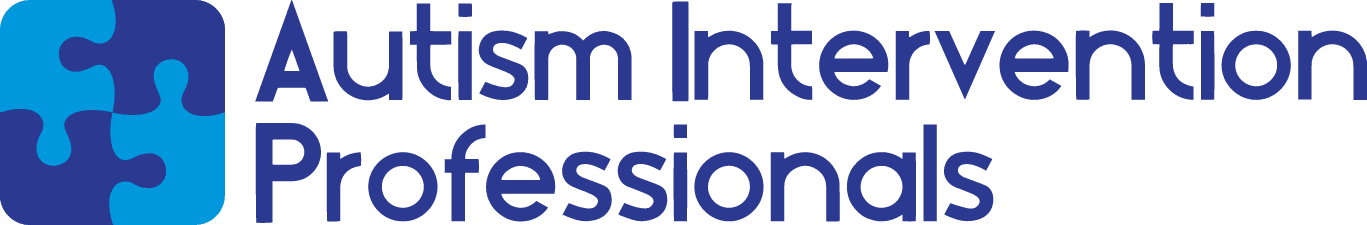 WE'RE HIRING!Enjoy working with children? Looking for a challenging but highly rewarding career?AIP is hiring behavior technicians to provide in-home ABA therapy to individuals diagnosed with Autism.  Under the guidance of a Board Certified Behavior Analyst (BCBA), BT's assist in providing behavioral interventions to children on the Autism Spectrum. AIP was created with the simple goal of making a positive impact and improving overall quality of life for each family we serve.  We offer flexible hours perfect to work around your school schedule!Competitive hourly ratesTuition Reimbursement bonuses Free Registered Behavior Technician Training (RBT) Reimbursement of all fees related to obtaining the RBT credential Accrued Paid time offPaid drive time and mileage between clients Fun and supportive working environmentApplicants must have a high school diploma, a reliable means of transportation and submit to a pre employment background check.Please send your resume or inquiry to recruiting@autisminterventionists.comFor more information on AIP visit our website: autisminterventionists.com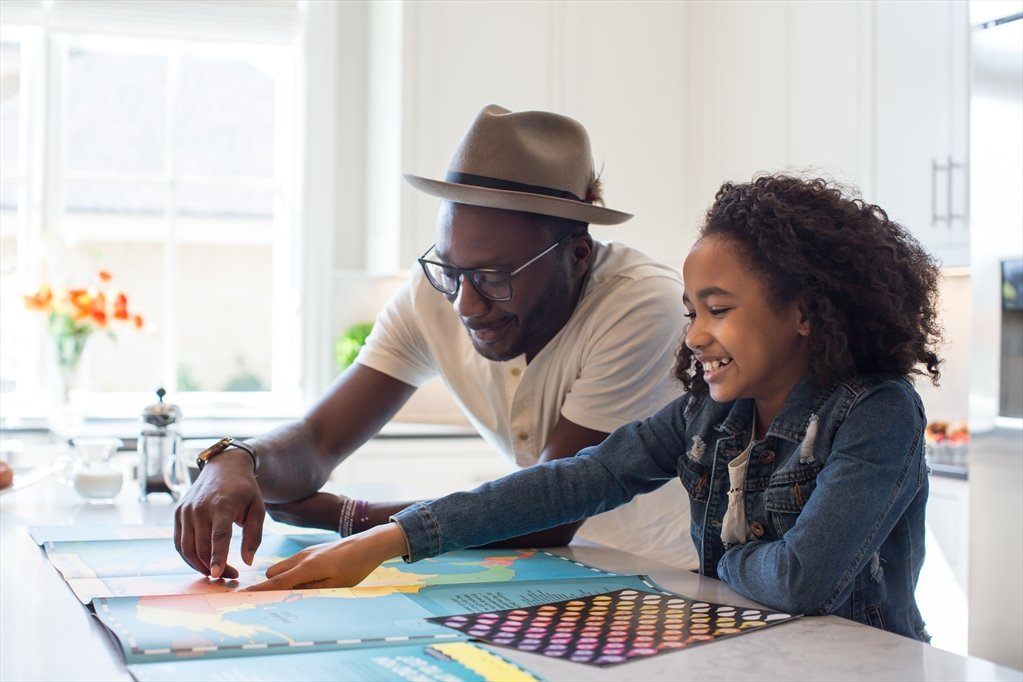 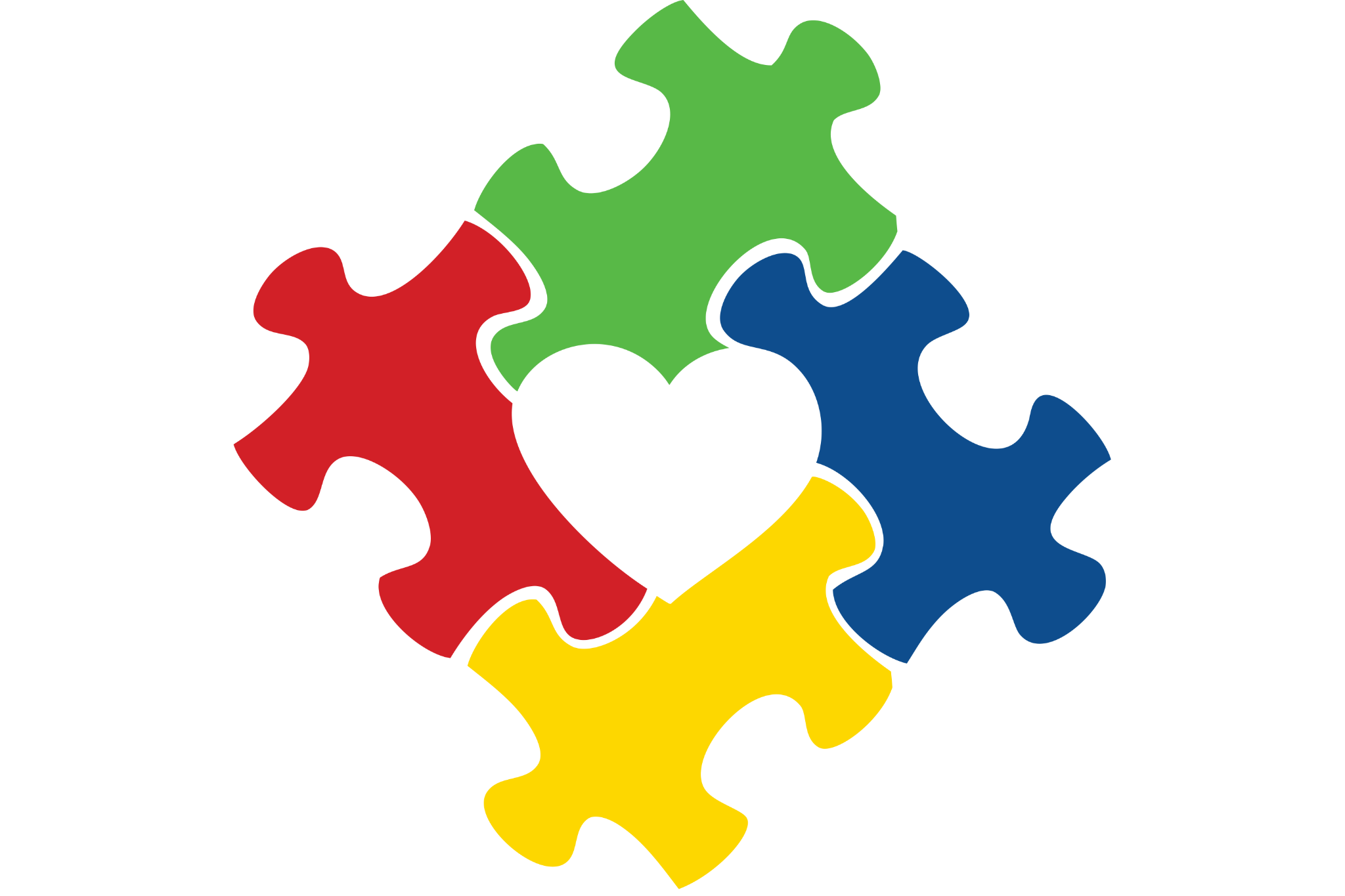 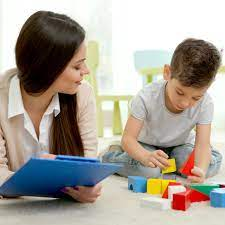 